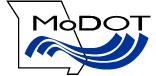          District TO:		Kenny Voss		State Design EngineerCC: 		Regional Counsel			District Right of Way ManagerFROM:	     		District EngineerDATE:	     SUBJECT:	District      , Design		Route      ,       County		 Location    		Job No.      		Right of Way Approval		Condemnation RequiredOn  date    , I approved the right of way plans for the above mentioned project with the description as follows: ACCESSROUTE      ,       COUNTYJOB NO.      	 Project limits, location, begin/end stations, length    .	Approved on:   date     by  name    , District Engineer.	Design Approval by commission on:   date    Please forward two (2) certifications to this office for proper filing with the circuit court of       County.  One set of signed and sealed plans are enclosed for your files.If you have any questions, please contact  name    , Project Manager at  phone number    .Enclosures